3-е- заседание  5-созыва     КАРАР                                                                        	      РЕШЕНИЕ      26 декабрь 2020 й.                     	    № 20а		           26 декабря 2020 г.О досрочном прекращении полномочий главы сельского поселения Усть-Табасский сельсовет муниципального района Аскинский район  Республики  Башкортостан  Рассмотрев заявление депутата сельского поселения Усть-Табасский сельсовет муниципального района Аскинский район Республики Башкортостан, главы сельского поселения Зихина Лилия Ралифовна, в соответствии с п. 6 ч. 6 статьи 36 Федерального закона от 06 октября 2003 года №131-ФЗ «Об общих принципах организации местного самоуправления в Российской Федерации» и п. 6 ч. 6 статьи 19 Устава сельского поселения Усть-Табасский сельсовет муниципального района Аскинский район Республики Башкортостан, Совет сельского поселения Усть-Табасский сельсовет муниципального района Аскинский район Республики Башкортостан  р е ш и л:1. Досрочно прекратить с 26 декабря2020 года полномочия депутата по избирательному округу №7 сельского поселения Усть-Табасский сельсовет муниципального района Аскинский район Республики Башкортоста Зихину Лилию Ралифовну, в связи с отставкой по собственному желанию (заявление прилагается) .2. Полномочия председателя Совета сельского поселения Усть-Табасский сельсовет муниципального района Аскинский район Республики Башкортостан временно возложить на депутата избирательного округа №2 Фаершину Глафиру Янтимеровну.Председательствующий на заседанииСовета сельского поселения Усть-Табасский сельсоветмуниципального района Аскинский районРеспублики Башкортостан 							Г.Я. ФаершинаБАШҠОРТОСТАН РЕСПУБЛИКАҺЫАСҠЫН  РАЙОНЫМУНИЦИПАЛЬ РАЙОНЫНЫҢТАБАҪКЫ−ТАМАҠАУЫЛ СОВЕТЫАУЫЛ  БИЛӘМӘҺЕ СОВЕТЫ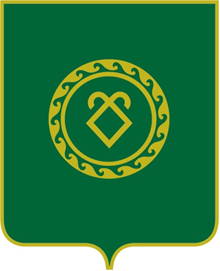 СОВЕТСЕЛЬСКОГО ПОСЕЛЕНИЯУСТЬ-ТАБАССКИЙ СЕЛЬСОВЕТМУНИЦИПАЛЬНОГО РАЙОНААСКИНСКИЙ РАЙОНРЕСПУБЛИКИ  БАШКОРТОСТАН